	2019 OfficersChair	Joe LandryFirst Vice Chair	Kristin SwintonSecond Vice Chair	Michael StammelSecretary/Treasurer	Craig WarnerExecutive DirectorMark A. Castiglione, AICP	MembersAlbany County	G. Michael Apostol	Willard A. Bruce	Lucille M. McKnight	Lawrence R. Schillinger	Kristin SwintonRensselaer County	Scott Bendett	Judith H. Breselor	James D. Shaughnessy	Michael Stammel	Jacqueline StelloneSaratoga County	Joseph Grasso	Jason Kemper	Craig Warner	Vacant	VacantSchenectady County 	B. Donald Ackerman	Nancy Casso	Gary Hughes	Joe Landry	Barbara MauroCOMMISSION MEETING10:00 am, Wednesday, January 16, 2018CDRPC OfficeOne Park PlaceAlbany, New YorkAGENDAWelcome and IntroductionsAccept December 19th, 2018 Meeting Minutes*Financial Statements through December 31, 2018 (Memo 19-1)*Revised Administrative Guidelines Adoption (Memo 19-2)*Year in ReviewOther BusinessNext Commission Meeting Date: March 20, 2019, 10am*Formal Board Action Anticipated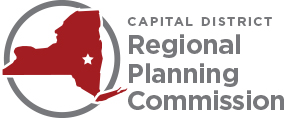 One Park Place, Suite 102 | Albany, New York 12205(518) 453-0850 | (518) 453-0856, fax | www.cdrpc.org